宜章县教育局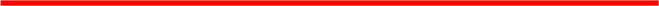 宜章县2022年教师资格认定公告为保证2022年我县教师资格认定工作依法有序实施,根据 《中华人民共和国教师法》《教师资格条例》及《湖南省教育厅  关于做好2022年全省教师资格认定工作的通知》(湘教通〔2022〕 65号)等有关规定,结合我县实际,现将有关事项公告如下:一、教师资格认定种类1.幼儿园教师资格;2.小学教师资格;3.初级中学教师和初级职业学校文化课、专业课教师资格, 统称初级中学教师资格;4.高级中学教师资格;5.中等职业学校教师资格: 包括中等专业学校、技工学校、职业高级中学文化课、专业课教师资格;6.中等职业学校实习指导教师资格: 包括中等专业学校、技工学校、职业高级中学实习指导教师资格;二、教师资格认定条件申请认定教师资格者(以下简称"申请人")应当具备以下条件:1．拥护党的基本路线，全面贯彻党的教育方针，自觉遵守 《教师法》等法律法规,遵守教师职业道德,热爱教育事业,热 爱学生,为人师表,且未达到国家法定退休年龄的中国公民。2.申请中小学教师资格,申请人户籍所在地、居住地(须持有当地居住证且在有效期内）在宜章行政区域内的公民。在宜章县行政区域内工作、学习、生活的港澳居民持港澳居 民来往内地通行证,台湾居民持五年有效期台湾居民来往大陆通 行证可向本机构申请认定相应教师资格。驻我县部队现役军人或现役武警可在本机构申请认定中小学教师资格。3.具备《教师法》规定的相应学历。应届毕业生在教师资 格认定机构作出认定教师资格的结论前应取得毕业证书。4.申请人应当参加相关考试、测试,并达到相应要求。(1)申请认定高中(中专)及以下教师资格的,除本条第 (2)(3)项规定的人员之外,应当参加中小学教师资格考试,获得 合格证书,且合格证明在有效期内。(2)属于免试认定改革范围的教育类研究生和师范生,通 过教育教学能力考核且获得《师范生教师职业能力证书》(证书 有效期三年)的,可凭《师范生教师职业能力证书》申请认定相 应的教师资格。《师范生教师职业能力证书》在有效期内只可使 用一次,如申请认定其他学段和学科教师资格,不予免试,须参 加国家中小学教师资格考试。(3)2015年12月31日前入学的全日制普通高校师范类专 业毕业生,现从事中小学教师教育工作且从未申请过教师资格的 人员,可以在本年度凭相关材料申请认定与所学专业一致或相近 学科的教师资格。2023年1月1日起,该类人员申请认定中小──2──学教师资格须参加国家中小学教师资格考试。5.普通话水平应当达到国家语言文字工作委员会颁布的《普  通话水平测试等级标准》二级乙等及以上标准。其中申请语文、 小学全科和对外汉语教学教师资格的普通话应当达到二级甲等 及以上水平,申请语音教师资格的普通话应当达到一级乙等及以上水平。6.具有良好的身体素质和心理素质,无传染性疾病,无精 神病史,适应教育教学工作的需要,参加认定当年在教师资格认 定机构指定的县级以上医院(其中申请高等学校教师资格的,应 为学校所在地的市州级以上医院)体检合格。三、教师资格认定程序1.网上申报(1)申请人须在本公告规定的时间内登陆中国教师资格网(https:   //ww.jszg.edu.cn ,以下简称网报系统),从"教师 资格认定申请人网报入口"进行申报。(2)申请人网上申报应根据拟申请的教师资格种类确定相 应的教师资格认定机构。其中: 申请高等学校教师资格的认定机构为湖南省教育厅。(3)申请人应按照教师资格认定的相应学历要求,确定申 请的教师资格种类。参加中小学教师资格考试合格的申请人认定  的任教学科须与报考专业相同,获得《师范生教师职业能力证书》 的申请人认定的任教学段和任教学科应与《师范生教师职业能力  证书》上的任教学段和任教学科相同。(4)申请人应根据网报系统提示如实完整填报申请信息,并上传近期正面免冠一寸电子照片(格式: JPG/JPEG,彩色白底,不大于190K,与粘贴在资格证书上的照片同版).(5)网上申报的时间分别为:申请中小学教师资格分两段:第一段6月10日08: 00-6月23日17: 00;第二段10月11日08: 00-10月24日17: 00.2.体格检查体检按照教育部、卫生部、中国残疾人联合会《关于普通高 等学校招生体检工作指导意见》(教学〔2003〕3号)规定的项目 和标准进行。因新冠肺炎疫情特殊情况,前往医院体检时要做好 个人防护措施。凡在宜章县教育局申请认定中小学教师资格证的 人员,凭身份证到宜章县中医院(宜章县文明北路温家坳1号) 进行体检。体检表由申请人在宜章教育信息网(官网)“通知公告"中  下载(http:  //www.yzx.gov.cn/5302/5303/5307/index.html)   请用A4纸张正反两页打印,在体检表上粘贴与网报系统一致的  近期免冠照片,请清晰标注体检合格字样并加盖体检医院体检专  用章。体检时间为各批次网报时间之日起到现场确认时间结束止。3.现场确认申请人应当在规定的时间内携带申请材料进行现场确认。 (1)确认时间及地点第一段:  6月27日-7月8日。工作时间: 上午9: 00-12: 00,下午14: 3017:  30.一。4-一第二段:  10月27日-11月10日。工作时间: 上午9: 00-12:  00,下午14: 00-17:  00. 确认地点: 宜章县政务服务中心四楼22号教育局窗口。(3)申请人须提交的材料。①身份证(需在有效期内).港澳台居民提供港澳台居民居住证或港澳居民来往内地通行证、五年有效台湾居民来往大陆通行证。②户口簿或居住证(仅限于申请中小学教师资格);驻我县 部队现役军人或现役武警提供所属部队或单位的组织人事部门 出具的人事关系证明原件。证明格式依部队或单位的规定而定, 但应明示申请人属于驻我县部队。③学历证书。港澳台学历还应同时提交教育部留学服务中心 出具的《港澳台学历学位认证书》,国外学历还应同时提交教育 部留学服务中心出具的《国外学历学位认证书》。④普通话水平测试等级证书。⑤申请中小学教师资格,须提交在有效期内相应教师资格种类的《中小学教师资格考试合格证明》或《师范生教师职业能力证书》。符合条件的2015年12月31日之前入学的全日制往届师范 教育类专业毕业的申请人须提交相应学历层次的师范教育专业 课程和教育实习成绩复印件;就读学校培养师范生的资质证明(即入学当年省教育厅发布的招生专业目录文件,《目录》师范  标识栏内"S”指师范类专业，"J”指师范和非师范兼招专业）、 毕业生名册、当年入学的录取名册;工作单位出具的从业证明等  相关材料。⑥一张一寸近期白底免冠证件照,须与在中国教师资格网注 册申报上传的照片一致。请在照片背面写上姓名、申报学科学段、网报号。⑦《湖南省教师资格认定体检表》。注:  上述材料中,第①、②项仅提供原件现场查验,无需提 交纸质材料;第③至⑤项经"教师资格管理信息系统”电子信息 校验通过的,不再提交纸质材料。若校验不通过及其它系统暂无 法校验的材料则需提供相关证件(证明)的原件进行现场查验, 并提交复印的纸质材料。第⑥至⑦项材料按要求提交原件或复印 件。申请人根据自己实际情况准备好相关资料,部分需提交原件 或复印件的材料,请按材料顺序装订(照片除外),所有需提交 的材料原件或复印件请自行留存一份,不予退还。4.证书颁发在规定的时间内为符合认定条件的申请人颁发教师资格证书。对不符合认定条件的申请,告知申请人不予认定的原因。申请人可自行选择邮政速递或者现场领证方式领证。(1)邮政速递方式: 申请人在现场确认时填写邮寄地址和 联系方式,通过邮政速递送达。(2)现场领证方式: 宜章县政务中心四楼教育局窗口。具 体领证时间另行通知。四、加强疫情防控根据国家疫情防控工作决策部署,落实疫情防控常态化。申 请人应积极配合认定机构疫情防控工作,服从现场工作人员的指 引与安排。特别是应届毕业生应根据学校毕业时间,合理规划,妥善选择认定机构。五、其他事项1.其他未尽事宜详见本认定机构网站发布的通知公告,请申请人务必及时查阅,以免错过本认定机构的工作安排。2.同一申请人一个自然年只能申请认定一种教师资格。3.请申请人按规定时间、地点和要求进行网上申报和现场 审核等,因错过申报时间、选错认定机构或现场确认点、申报信 息有误或提交材料不全等原因未在规定时间内完成申报工作的, 认定机构将不再受理,责任由申请人本人承担。4.港澳台居民申请认定中小学教师资格的须提交由香港特 别行政区、澳门特别行政区和台湾地区有关部门开具的无犯罪记 录证明原件。如有需要,香港、澳门申请人可提前通过认定机构 向湖南省教师资格中心申请开具相关函件。5.申请人应如实提交相关材料,故意弄虚作假,骗取教师 资格的将依据国家有关规定进行处罚。6.宜章县教师资格认定机构联系方式如下:(1)教师资格认定联系电话: 0735-3758349.(2)教师资格现场确认联系电话: 0735-3710913-.7.附件:1.湖南省教师资格认定体检表2.湖南省教师资格证书补发换发申请表3.湖南省教师资格证书信息更正备案表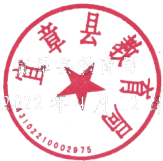 附件1湖南省教师资格认定体检表第   号说明:                                                                                            1.体检在相应的教师资格认定机构指定的县级以上医院进行,并必须包括传染病和精神病史等项目。高等学校教 师资格认定体检由拟聘任教学校统一组织在市州以上医院进行。2.体检标准参照《普通高等学校招生体检工作指导意见》(教学(2003)3号)和《教育部办公厅、卫生部办公厅    关于普通高等学校招生学生入学身体检查取消乙肝项目检测有关问题的通知》(教学厅(2010)2号)的有关规定 执行3.承担体检的医院应当根据上述标准,对被检人员做出合格、学科受限或不合格的结论。附件2教师资格证书补发换发申请表备注:1.所填个人信息应与原教师资格证书信息一致;2.本表一式二份,分别存入本人人事档案和发证机关档案。一.11-附件3湖南省教师资格证书信息更正备案表认定机构名称: x××xxx教育局姓    名姓    名性别性别性别婚否婚否民族半身脱帽正面相片出生年月出生年月身份证号身份证号身份证号半身脱帽正面相片最高学历最高学历工作单位工作单位工作单位户籍所在地户籍所在地半身脱帽正面相片现住所及 通讯地址现住所及 通讯地址申请资格种类申请资格种类半身脱帽正面相片既往病史(须明确标明肝炎、结核、皮肤病、性传播疾病、 精神病、其他,并受检者确认签字)既往病史(须明确标明肝炎、结核、皮肤病、性传播疾病、 精神病、其他,并受检者确认签字)既往病史(须明确标明肝炎、结核、皮肤病、性传播疾病、 精神病、其他,并受检者确认签字)既往病史(须明确标明肝炎、结核、皮肤病、性传播疾病、 精神病、其他,并受检者确认签字)既往病史(须明确标明肝炎、结核、皮肤病、性传播疾病、 精神病、其他,并受检者确认签字)既往病史(须明确标明肝炎、结核、皮肤病、性传播疾病、 精神病、其他,并受检者确认签字)既往病史(须明确标明肝炎、结核、皮肤病、性传播疾病、 精神病、其他,并受检者确认签字)既往病史(须明确标明肝炎、结核、皮肤病、性传播疾病、 精神病、其他,并受检者确认签字)既往病史(须明确标明肝炎、结核、皮肤病、性传播疾病、 精神病、其他,并受检者确认签字)既往病史(须明确标明肝炎、结核、皮肤病、性传播疾病、 精神病、其他,并受检者确认签字)受检者签名:受检者签名:受检者签名:受检者签名:受检者签名:受检者签名:受检者签名:家族病史家族病史家族病史五盲科眼视力视力视力右右右右矫正视 力右右右辩色力辩色力医师意见:五盲科眼视力视力视力左左左左矫正视 力左左左辩色力辩色力医师意见:五盲科眼砂眼砂眼砂眼右右右右其他眼疾医师意见:五盲科眼砂眼砂眼砂眼左左左左其他眼疾签字:五盲科耳听力听力听力右     公尺右     公尺右     公尺右     公尺耳疾签字:五盲科耳听力听力听力公尺公尺公尺公尺耳疾签字:五盲科鼻噢觉噢觉噢觉鼻及鼻 窦疾病签字:五盲科咽喉唇腭口 吃口 吃口 吃签字:五盲科齿龋齿龋齿龋齿缺齿齿槽脓漏齿槽脓漏齿槽脓漏签字:五盲科其他其他签字:外  科身高身高cmcmcmcmcm胸围胸围cmcm皮肤皮肤皮肤医师意见:外  科体重体重kgkgkgkgkg呼吸差呼吸差cmcm皮肤皮肤皮肤医师意见:外  科淋巴淋巴甲状腺甲状腺脊柱脊柱脊柱签字:外  科四肢四肢关节关节平嘛足平嘛足平嘛足签字:外  科泌尿生殖器泌尿生殖器肛门肛门肛门签字:外  科疝疝其他其他签字:内科血压血压毫米汞柱毫米汞柱毫米汞柱毫米汞柱毫米汞柱毫米汞柱毫米汞柱毫米汞柱脉搏脉搏脉搏医师意见:一  . 9  .一  . 9  .一  . 9  .一  . 9  .一  . 9  .一  . 9  .一  . 9  .一  . 9  .一  . 9  .一  . 9  .一  . 9  .一  . 9  .一  . 9  .一  . 9  .一  . 9  .一  . 9  .一  . 9  .发育及营养 状况神经及精神神经及精神签字:肺及呼吸道心脏及血管心脏及血管签字:腹部器官肝肝签字:腹部器官脾脾签字:其他签字:认定幼儿园教师资 格人员必填认定幼儿园教师资 格人员必填淋球菌滴虫滴虫滴虫认定幼儿园教师资 格人员必填认定幼儿园教师资 格人员必填梅毒螺旋体外阴阴道假丝酵母菌(念 球菌)外阴阴道假丝酵母菌(念 球菌)外阴阴道假丝酵母菌(念 球菌)化验检查化验检查贴肝功能化验单化验员(签章):贴肝功能化验单化验员(签章):贴肝功能化验单化验员(签章):贴肝功能化验单化验员(签章):贴肝功能化验单化验员(签章):贴肝功能化验单化验员(签章):贴肝功能化验单化验员(签章):贴肝功能化验单化验员(签章):胸部爱克斯线 透    视胸部爱克斯线 透    视医师(签章):医师(签章):医师(签章):医师(签章):医师(签章):医师(签章):医师(签章):医师(签章):其他检查其他检查检查结论检查结论认定学科建议:不宜认定体检标准中第二部分第□o,□o,oo,oo,o□条所列相关学科   体检结论:(1.合格,2.学科受限,3.不合格) 负责医师(签章):认定学科建议:不宜认定体检标准中第二部分第□o,□o,oo,oo,o□条所列相关学科   体检结论:(1.合格,2.学科受限,3.不合格) 负责医师(签章):认定学科建议:不宜认定体检标准中第二部分第□o,□o,oo,oo,o□条所列相关学科   体检结论:(1.合格,2.学科受限,3.不合格) 负责医师(签章):认定学科建议:不宜认定体检标准中第二部分第□o,□o,oo,oo,o□条所列相关学科   体检结论:(1.合格,2.学科受限,3.不合格) 负责医师(签章):认定学科建议:不宜认定体检标准中第二部分第□o,□o,oo,oo,o□条所列相关学科   体检结论:(1.合格,2.学科受限,3.不合格) 负责医师(签章):认定学科建议:不宜认定体检标准中第二部分第□o,□o,oo,oo,o□条所列相关学科   体检结论:(1.合格,2.学科受限,3.不合格) 负责医师(签章):体检医院盖章体检医院盖章检查结论检查结论认定学科建议:不宜认定体检标准中第二部分第□o,□o,oo,oo,o□条所列相关学科   体检结论:(1.合格,2.学科受限,3.不合格) 负责医师(签章):认定学科建议:不宜认定体检标准中第二部分第□o,□o,oo,oo,o□条所列相关学科   体检结论:(1.合格,2.学科受限,3.不合格) 负责医师(签章):认定学科建议:不宜认定体检标准中第二部分第□o,□o,oo,oo,o□条所列相关学科   体检结论:(1.合格,2.学科受限,3.不合格) 负责医师(签章):认定学科建议:不宜认定体检标准中第二部分第□o,□o,oo,oo,o□条所列相关学科   体检结论:(1.合格,2.学科受限,3.不合格) 负责医师(签章):认定学科建议:不宜认定体检标准中第二部分第□o,□o,oo,oo,o□条所列相关学科   体检结论:(1.合格,2.学科受限,3.不合格) 负责医师(签章):认定学科建议:不宜认定体检标准中第二部分第□o,□o,oo,oo,o□条所列相关学科   体检结论:(1.合格,2.学科受限,3.不合格) 负责医师(签章):年   月    日年   月    日姓    名性    别本人正面二 免冠照人寸民    族出生年月本人正面二 免冠照人寸资格种类任教学科本人正面二 免冠照人寸身份证件类型身份证件号码本人正面二 免冠照人寸原发证机关本人正面二 免冠照人寸证书编号原发证时间原发证时间申请事由□证书遗失需补发□证书遗失需补发□证书遗失需补发□证书遗失需补发□证书遗失需补发申请事由口证书损毁影响使用需换发口证书损毁影响使用需换发口证书损毁影响使用需换发口证书损毁影响使用需换发口证书损毁影响使用需换发以上信息准确,情况属实。因信息有误造成的一切后果由本人承扎以上信息准确,情况属实。因信息有误造成的一切后果由本人承扎以上信息准确,情况属实。因信息有误造成的一切后果由本人承扎以上信息准确,情况属实。因信息有误造成的一切后果由本人承扎以上信息准确,情况属实。因信息有误造成的一切后果由本人承扎但 。申请人承诺年    月    日年    月    日年    月    日年    月    日年    月    日以下内容由教育行政部门填写以下内容由教育行政部门填写以下内容由教育行政部门填写以下内容由教育行政部门填写以下内容由教育行政部门填写以下内容由教育行政部门填写经办人审核意见有关材料已审核,情况属实。有关材料已审核,情况属实。有关材料已审核,情况属实。有关材料已审核,情况属实。有关材料已审核,情况属实。经办人审核意见年    月    日年    月    日年    月    日年    月    日年    月    日发证机关审核意见负责人签名: (公章)负责人签名: (公章)负责人签名: (公章)年    月    日年    月    日变更前证书信息变更前证书信息变更前证书信息变更前证书信息变更前证书信息变更前证书信息变更前证书信息变更前证书信息变更前证书信息姓    名AAAAAAAAA性别女民族汉族照(若无变 照片,可呈片更前 留空)有效身份 证件类型身份证身份证有效身份 证件号码pooo0o0000o00pooo0o0000o00pooo0o0000o00pooo0o0000o00照(若无变 照片,可呈片更前 留空)出生日期××××一××一X×××××一××一X×教师资格 证书号码XXxXoXXXXoXXXXXxXoXXXXoXXXXXxXoXXXXoXXXXXxXoXXXXoXXX照(若无变 照片,可呈片更前 留空)教师资格 种    类幼儿园教师 资      格幼儿园教师 资      格教师资格 任教学科幼儿园幼儿园幼儿园幼儿园照(若无变 照片,可呈片更前 留空)发证日期××××一××-××××××一××-××发证机关×××××x教育局×××××x教育局×××××x教育局×××××x教育局×××××x教育局变更后证书信息变更后证书信息变更后证书信息变更后证书信息变更后证书信息变更后证书信息变更后证书信息变更后证书信息变更后证书信息姓    名BBBBBBBBB性别男民族满族照片有效身份 证件类型身份证身份证有效身份 证件号码o0o0000oe0000o0o0000oe0000o0o0000oe0000o0o0000oe0000照片出生日期XXX×-××-××XXX×-××-××教师资格 证书号码XXXXXXXXXXXXXXXXXXXXXXXXXXXXXXXXXXXXXXXXXXXXXXXXXXXXXXXXXXXXXXXX照片教师资格 种    类幼儿园教师 资      格幼儿园教师 资      格教师资格 任教学科幼儿园幼儿园幼儿园幼儿园照片发证日期x×××一××-X×x×××一××-X×发证机关xxx×xx教育局xxx×xx教育局xxx×xx教育局xxx×xx教育局xxx×xx教育局变更内容变更内容姓名;性别;民族;教师资格证书号码;姓名;性别;民族;教师资格证书号码;姓名;性别;民族;教师资格证书号码;姓名;性别;民族;教师资格证书号码;姓名;性别;民族;教师资格证书号码;姓名;性别;民族;教师资格证书号码;姓名;性别;民族;教师资格证书号码;变更类型变更类型认定历史数据变更/定期注册入库的认定信息变更/未入库的认定信息变认定历史数据变更/定期注册入库的认定信息变更/未入库的认定信息变认定历史数据变更/定期注册入库的认定信息变更/未入库的认定信息变认定历史数据变更/定期注册入库的认定信息变更/未入库的认定信息变认定历史数据变更/定期注册入库的认定信息变更/未入库的认定信息变认定历史数据变更/定期注册入库的认定信息变更/未入库的认定信息变认定历史数据变更/定期注册入库的认定信息变更/未入库的认定信息变更本人确认以上教师资格证书信息更正无误。本人确认以上教师资格证书信息更正无误。本人确认以上教师资格证书信息更正无误。本人确认以上教师资格证书信息更正无误。本人确认以上教师资格证书信息更正无误。本人确认以上教师资格证书信息更正无误。本人确认以上教师资格证书信息更正无误。本人确认以上教师资格证书信息更正无误。本人确认以上教师资格证书信息更正无误。年   月   日年   月   日年   月   日年   月   日年   月   日年   月   日年   月   日年   月   日年   月   日认定机构 处理情况口已完成信息变更,重发证书。口已完成信息变更,在原证书上备注页注明变更信息。经办人:年月日公章口已完成信息变更,重发证书。口已完成信息变更,在原证书上备注页注明变更信息。经办人:年月日公章口已完成信息变更,重发证书。口已完成信息变更,在原证书上备注页注明变更信息。经办人:年月日公章口已完成信息变更,重发证书。口已完成信息变更,在原证书上备注页注明变更信息。经办人:年月日公章口已完成信息变更,重发证书。口已完成信息变更,在原证书上备注页注明变更信息。经办人:年月日公章口已完成信息变更,重发证书。口已完成信息变更,在原证书上备注页注明变更信息。经办人:年月日公章口已完成信息变更,重发证书。口已完成信息变更,在原证书上备注页注明变更信息。经办人:年月日公章口已完成信息变更,重发证书。口已完成信息变更,在原证书上备注页注明变更信息。经办人:年月日公章